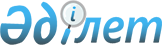 Об утверждении стандартов оказания государственной услуги
					
			Утративший силу
			
			
		
					Постановление акимата Мангистауской области от 09 сентября 2008 года N 845. Зарегистрировано в Департаменте юстиции Мангистауской области от 17 октября 2008 года N 2030. Утратило силу - постонавлением аппарата акима Мангистауской области от 12 апреля 2010 года № 146    Сноска. Утратило силу - постонавлением аппарата акима Мангистауской области от 12.04.2010 года № 146.

      В соответствии со статьей 9-1 Закона Республики Казахстан от 27 ноября 2000 года "Об административных процедурах", постановлениями Правительства Республики Казахстан от 30 июня 2007 года 558 " Об утверждении Типового стандарта оказания государственной услуги", от 30 июня 2007 года 561 " Об утверждении реестра государственных услуг, оказываемых физическим и юридическим лицам", акимат областиПОСТАНОВЛЯЕТ:

      1. Утвердить прилагаемые стандарты оказания государственной услуги:

      1) постановка на учет иностранных средств массовой информации;

      2) постановка на учетную регистрацию (перерегистрацию) граждан, занимающихся миссионерской деятельностью.

      2. Контроль за исполнением настоящего постановления возложить на заместителя акима области Караева Ж.А.

      3. Настоящее постановление вводится в действие со дня официального опубликования.      Аким области К. Кушербаев      СОГЛАСОВАНО:

      Караев Ж.А.

      Бермухамедов С.А.

      Бектурганов Е.А.

      Сайдазимова М.

      Рзаханов А.К.

      начальник Управления внутренней

      политики Мангистауской области

      "___" __________2008 г.

Утвержден

постановлением акимата

Мангистауской области

от ___ _______2008 года

N ______ СТАНДАРТ

оказания государственной услуги

Постановка на учет иностранных средств массовой информации 1. Общие положения      1. Определение государственной услуги:

      Постановка на учет иностранных средств массовой информации (далее - СМИ) - государственная услуга по выдаче документа установленной формы, выдаваемой местным исполнительным органом распространителю и подтверждающий перечень названий иностранных средств массовой иноформации, распространяемых на определенной распространителем территории.

      2. Форма оказываемой государственной услуги: не автоматизированная.

      3. Государственная услуга оказывается на основании подпункта 2) статьи 4-4 Закона Республики Казахстан от 23 июля 1999 года "О средствах массовой информации".

      4. Наименование государственного учреждения предоставляющего данную государственную услугу:

      государственное учреждение "Управление внутренней политики Мангистауской области" (далее - Управление), находящееся по адресу: Мангистауская область, город Актау, 14 микрорайон, 1 дом, 235 кабинет, телефоны: 421300, 426610, e-mail: dvpaktau@gmail.com

      5. Форма завершения (результат) государственной услуги, который получит потребитель:

      справка об учете иностранного СМИ.

      6. Государственная услуга оказывается физическим и юридическим лицам (далее - потребитель).

      7. Сроки ограничений по времени при оказании государственной услуги:

      1) сроки оказания государственной услуги с момента сдачи потребителем необходимых документов для получения государственной услуги:

      не позднее 15 календарных дней;

      2) максимально допустимое время ожидания в очереди при сдаче необходимых документов - 10 минут;

      3) максимально допустимое время ожидания в очереди при получении документов - 10 минут.

      8. Государственная услуга оказывается бесплатно.

      9. Стандарт оказания государственной услуги размещен на визуальном источнике информации в кабинете отдела информационной политики и мониторинга СМИ Управления по адресу: город Актау, 14 микрорайон, 1 дом, 232 кабинет.

      10.График работы - ежедневно, с 9.00 до 18.30., кроме субботы, воскресенья и праздничных дней, перерыв с 12.30 до 14.00.

      Предварительная запись отсутствует. Ускоренное обслуживание не предусмотрено.

      11. Для предоставления данной государственной услуги созданы следующие условия:

      письменные столы и стулья в кабинете перед стендом с образцами заявлений на государственном и русском языках;

      стулья в кабинете для ожидания;

      кондиционер для поддержания оптимальной температуры в летний период;

      соблюдены требования противопожарной безопасности. 

2. Порядок оказания государственной услуги      12. Перечень документов и требований, необходимых для получения государственной услуги:

      1) заявление об учете иностранного СМИ, в котором должны быть указаны:

      наименование местного исполнительного органа, в который подается заявление;

      статус распространителя, его организационно-правовая форма, наименование, место нахождения (место жительство);

      полный перечень названий иностранных СМИ, распространяемых на территории Республики Казахстан;

      территория распространения иностранного СМИ;

      язык (языки) распространяемого иностранного СМИ;

      основная тематическая направленность распространяемого иностранного СМИ;

      предполагаемое количество распространяемых экземпляров периодического печатного издания, объем ретрансляции передач иностранных СМИ;

      2) для физического лица-распространителя - копия документа, подтверждающего право на занятие предпринимательской деятельностью;

      3) для юридического лица (филиала или представительства) - распространителя - копия свидетельства о государственной (учетной) регистрации юридического лица (филиала или представительства).

      13. Для получения государственной услуги необходимо заполнить заявление, форма которого выдается в Управлении, по адресу: город Актау, 14 микрорайон, 1 дом, 232 кабинет.

      14. Заполненное заявление и другие необходимые документы для получения государственной услуги сдаются по адресу: город Актау, 14 микрорайон, 1 дом, 232 кабинет.

      15. Подтверждением о том, что потребитель сдал все необходимые документы для получения государственной услуги, является талон с указанием даты и времени, фамилии и инициалов лица, принявшего обращение.

      16. Справку потребитель получает при личном посещении Управления по адресу: город Актау, 14 микрорайон, 1 дом, 232 кабинет.

      17. Основанием для отказа в предоставлении услуги служит:

      1) не предоставление всех необходимых документов, предусмотренных в пункте 12 настоящего стандарта;

      2) указание неполной или недостоверной информации в документах, предусмотренных в пункте 12 настоящего стандарта;

      3) материалы иностранного СМИ содержат пропаганду или агитацию насильственного изменения конституционного строя, нарушения целостности Республики Казахстан, подрыва безопасности государства, войны, социального, сословного, религиозного, расового, национального и родового превосходства, культа жестокости, насилия и порнографии;

      4) в отношении распространителя имеется решение суда, запрещающее ему занятие данным видом деятельности;

      5) в отношении продукции иностранного СМИ имеется решение суда о наложении запрета на ее распространение на территории Республики Казахстан. 

3. Принципы работы      18. При обращении потребителя услуги государственный орган руководствуется следующими принципами:

      предоставление исчерпывающей информации о государственной услуге;

      вежливость в общении и подробном разъяснении требований по оформлению документов;

      ответственность за сохранность, защиту и конфиденциальность информации;

      обеспечение хранения документов, который потребитель не получил в установленные сроки в течение месяца. 

4. Результаты работы

Значения показателей качества и доступности 

5. Порядок обжалования      19. Разъяснение порядка обжалования действия (бездействия) уполномоченных должностных лиц и оказание содействия в подготовке жалобы производится в Управлении, по адресу: город Актау, 14 микрорайон, 1 дом, 235 кабинет.

      20. Жалоба подается потребителем на имя начальника Управления по адресу: город Актау, 14 микрорайон, 1 дом, 235 кабинет.

      21. В подтверждение принятия жалобы потребителю выдается талон с указанием даты и времени, фамилии и инициалов лица, принявшего обращение.

      Информацию о ходе рассмотрения жалобы можно получить в Управлении по адресу: город Актау, 14 микрорайон, 1 дом, 235 кабинет. 

6. Контактная информация      22. Контактные данные руководителя государственного учреждения непосредственно оказывающего государственную услугу, его заместителя и вышестоящей организации:

      1) начальник Управления:

      электронный адрес: dvpaktau@gmail.com, телефон: 421300;

      личный прием: вторая и четвертая среда каждого месяца - с 15.00 до 18.00 часов, город Актау, 14 микрорайон, 1 дом, 235 кабинет;

      2) заместитель начальника Управления:

      личный прием: первая и третья пятница каждого месяца - с 15.00 до 18.00 часов, город Актау, 14 микрорайон, 1 дом, 235 кабинет, телефон 436138;

      3) заместитель акима Мангистауской области: личный прием по установленному графику, веб-сайт www.mangystau.kz, город Актау, 14 микрорайон, 1 дом.

Утвержден

постановлением акимата

Мангистауской области

от «___» _____ 2008 года

N ___ Стандарт

оказания государственной услуги

Постановка на учетную регистрацию (перерегистрацию)

граждан, занимающихся миссионерской деятельностью 1. Общие положения      1. Определение государственной услуги:

      граждане Республики Казахстан, иностранцы и лица без гражданства (далее- миссионер) осуществляют миссионерскую деятельность на территории Республики Казахстан после прохождения учетной регистрации.

      2. Форма оказания данной государственной услуги: не автоматизированная.

      3. Государственная услуга оказывается на основании:

      1) статьи 4-2 Закона Республики Казахстан от 15 января 1992 года "О свободе вероисповедания и религиозных объединениях";

      2) постановления Правительства Республики Казахстан от 28 января 2000 года N 136 "Отдельные вопросы правового регулирования пребывания иностранных граждан в Республики Казахстан" и постановления Правительства Республики Казахстан от 17 июля 2003 года N 702 "О внесении дополнения в постановление Правительства Республики Казахстан от 28 января 2000 года 136"

      4. Наименование государственного учреждения предоставляющего данную государственную услугу:

      государственное учреждение "Управление внутренней политики Мангистауской области" (далее - Управление), находящееся по адресу: Мангистауская область, город Актау, 14 микрорайон, 1 дом, 235 кабинет, телефоны: 421300, 426610, e-mail: dvpaktau@gmail.com

      5. Результатом данной государственной услуги является свидетельство об учетной регистрации (перерегистрации) гражданина, осуществляющего миссионерскую деятельность на территории Мангистауской области.

      6. Государственная услуга оказывается гражданам Республики Казахстан, иностранцам и лицам без гражданства занимающихся миссионерской деятельностью (далее- потребитель).

      7. Сроки ограничений по времени при оказании данной государственной услуги:

      1) сроки оказания данной государственной услуги с момента сдачи потребителем необходимых документов для получения государственной услуги - в течение 7 дней;

      2) максимально допустимое время ожидания в очереди при сдаче необходимых документов - 10 минут;

      3) максимально допустимое время ожидания в очереди при получении документов - 10 минут.

      8. Данная государственная услуга оказывается бесплатно.

      9. Стандарт оказания данной государственной услуги размещен на визуальном источнике информации в кабинете отдела по работе с политическими партиями, религиозными объединениями и неправительственными организациями Управления по адресу: город Актау, 14 микрорайон, 1 дом, 228 кабинет, веб-сайт www.mangystau.kz

      10. График работы - ежедневно, с 9.00 до 18.30 часов с перерывом с 12.30 до 14.00 часов. Выходные дни: суббота и воскресенье.

      Предварительной записи и ускоренного обслуживания физических лиц для получения данной государственной услуги не существует.

      11. Для предоставления данной государственной услуги созданы следующие условия:

      письменные столы и стулья в кабинете перед стендом с образцами заявлений на государственном и русском языках;

      стулья в кабинете для ожидания;

      кондиционер для поддержания оптимальной температуры в летний период;

      соблюдены требования противопожарной безопасности. 

2. Порядок оказания государственной услуги      12. Для получения данной государственной услуги потребителю необходимо предоставить следующие документы:

      1) заявление с указанием вероисповедной принадлежности, территории и срока миссионерской деятельности;

      2) копию доверенности или иного документа, выданного религиозным объединением на право осуществления миссионерской деятельности;

      3) копию свидетельства о регистрации или иного документа, удостоверяющего, что религиозная объединение, которое представляет миссионер, является официально зарегистрированным в соответствии с законодательством своей страны;

      4) вызов религиозной объединения зарегистрированного в Республике Казахстан;

      5) литературу, аудио-видеоматериалы и (или) иные предметы религиозного назначения, предназначенные для миссионерской деятельности. Дополнительное использование после учетной регистрации материалов религиозного содержания согласовывается с местными исполнительными органами.

      13. Для получения государственной услуги необходимо заполнить заявление, форма которого выдается в Управлении, по адресу: город Актау, 14 микрорайон, 1 дом, 228 кабинет.

      14. Заполненное заявление и другие необходимые документы для получения государственной услуги сдаются по адресу: город Актау, 14 микрорайон, 1 дом, 228 кабинет.

      15. Потребитель после сдачи всех необходимых документов, получает талон, в котором содержится дата получения потребителем данной государственной услуги.

      16. Свидетельство об учетной регистрации гражданина, осуществляющего миссионерскую деятельность получает при личном посещении Управления по адресу: город Актау, 14 микрорайон, дом № 1, 228 кабинет. 

3. Принципы работы      17. При обращении потребителя услуги государственный орган руководствуется следующими принципами:

      предоставление исчерпывающей информации о государственной услуге;

      вежливость в общении и подробном разъяснении требований по оформлению документов;

      ответственность за сохранность, защиту и конфиденциальность информации;

      обеспечение хранения документов, который потребитель не получил в установленные сроки в течение месяца. 

4. Результаты работы

Значения показателей качества и доступности 

5. Порядок обжалования      18. Разъяснение порядка обжалования действия (бездействия) уполномоченных должностных лиц и оказание содействия в подготовке жалобы производится в Управлении, по адресу: город Актау, 14 микрорайон, 1дом,235кабинет, dvpaktau@gmail.com,

      19. Жалоба подается потребителем на имя начальника Управления по адресу: город Актау, 14 микрорайон, 1 дом, 235 кабинет.

      20. В подтверждение принятия жалобы потребителю выдается талон с указанием даты и времени, фамилии и инициалов лица, принявшего обращение.

      Информацию о ходе рассмотрения жалобы можно получить в Управлении по адресу: город Актау, 14 микрорайон, 1 дом, 235 кабинет. 

6. Контактная информация      21. Контактные данные руководителя государственного учреждения непосредственно оказывающего государственную услугу, его заместителя и вышестоящей организации:

      1) начальник Управления:

      электронный адрес: dvpaktau@gmail.com, телефон: 421300, личный прием вторая и четвертая среда каждого месяца - с 15.00 до 18.00 часов, город Актау, 14 микрорайон, 1 дом, 235 кабинет;

      2) заместитель начальника Управления:

      личный прием первая и третья пятница каждого месяца - с 15.00 до 18.00 часов, город Актау, 14 микрорайон, 1 дом, 235 кабинет, телефон 436138;

      3) заместитель акима Мангистауской области:

      личный прием по установленному графику, веб-сайт www.mangystau.kz, город Актау, 14 микрорайон, 1 дом.
					© 2012. РГП на ПХВ «Институт законодательства и правовой информации Республики Казахстан» Министерства юстиции Республики Казахстан
				Показатели качества

и доступностиНормативное

значение показателяЦелевое

значение

показателя в

последующем

годуТекущее

значение

показателя

в отчетном

году12341. Своевременность
1.1. % (доля) случаев

предоставления услуги в

установленный срок с момента

сдачи документа9595901.2. % (доля) потребителей,

ожидавших получения услуги в

очереди не более 40 минут8585802. Качество
2.1. % (доля) потребителей,

удовлетворенных качеством

процесса предоставления услуги9090852.2. % (доля) случаев правильно

оформленных документов

должностным лицом

(произведенных начислений,

расчетов и т.д.)9895953. Доступность
3.1. % (доля) потребителей,

удовлетворенных качеством и

информацией о порядке

предоставления услуги9085853.2. % (доля) случаев правильно

заполненных потребителем

документов и сданных с первого

раза8080753.3.% (доля) услуг информации,

о которых доступно через

Интернет3020204. Процесс обжалования
4.1.% (доля) обоснованных жалоб 

общему количеству обслуженных

потребителей по данному виду

услуг0,40,30,44.2.% (доля) обоснованных

жалоб, рассмотренных и

удовлетворенных в установленный

срок9570654.3.% (доля) потребителей,

удовлетворенных существующим

порядком обжалования9085804.4.% (доля) потребителей,

удовлетворенных сроками

обжалования9070655. Вежливость
5.1.% (доля) потребителей,

удовлетворенных вежливостью

персонала908580Показатели качества

и доступностиНормативное значение

показателяЦелевое

значение

показателя в

последующем

годуТекущее

значение

показателя в

отчетном году12341. Своевременность
1.1. % (доля) случаев

предоставления услуги

в установленный срок с

момента сдачи документа9595901.2. % (доля) потребителей,

ожидавших получения услуги в очереди не более 40 минут8585802. Качество
2.1. % (доля) потребителей,

удовлетворенных качеством процесса предоставления услуги9090852.2. % (доля) случаевправильно оформленных

документов должностным лицом (произведенных начислений, расчетов и т.д.)9895953. Доступность
3.1. % (доля) потребителей,

удовлетворенных качеством и

информацией о порядке предоставления услуги9085853.2. % (доля) случаев

правильно заполненных

потребителем документов и сданных с первого раза9090853.3. % (доля) услугинформации, о которых

доступно через Интернет3020204. Процесс обжалования
4.1. % (доля) обоснованных жалоб общему количеству

обслуженных потребителей по

данному виду услуг0,40,30,44.2. % (доля) обоснованных жалоб, рассмотренных и

удовлетворенных вустановленный срок9570654.3. % (доля) потребителей,

удовлетворенных существующим порядком обжалования9085804.4. % (доля) потребителей,

удовлетворенных сроками обжалования9070655. Вежливость
5.1. % (доля) потребителей, 

удовлетворенных вежливостью персонала908580